07/08 RM 03662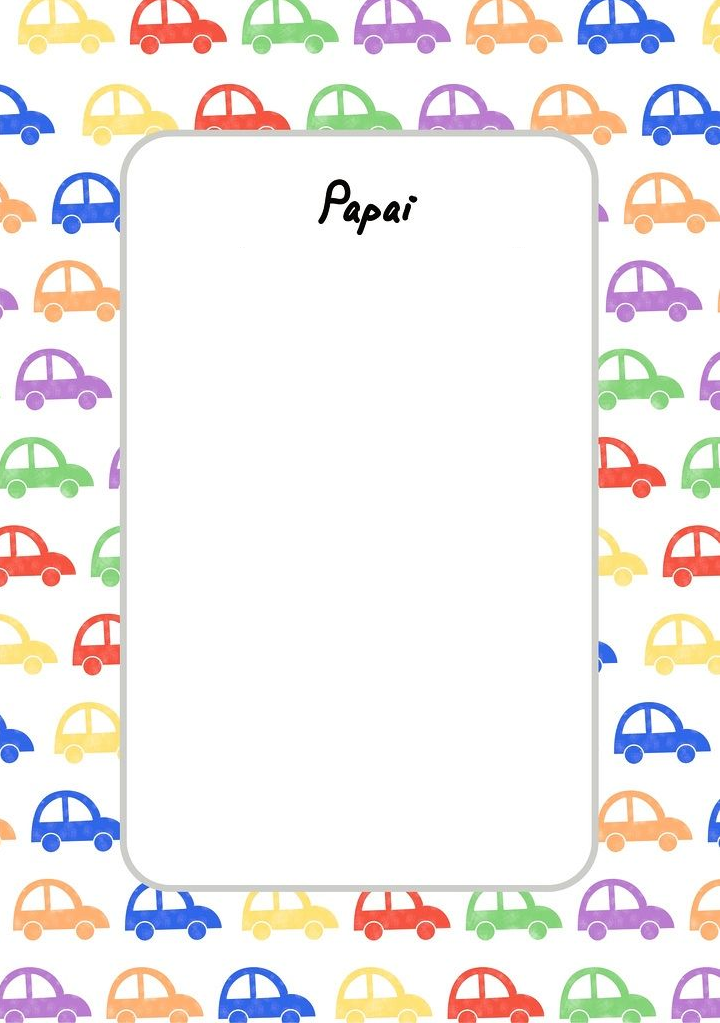 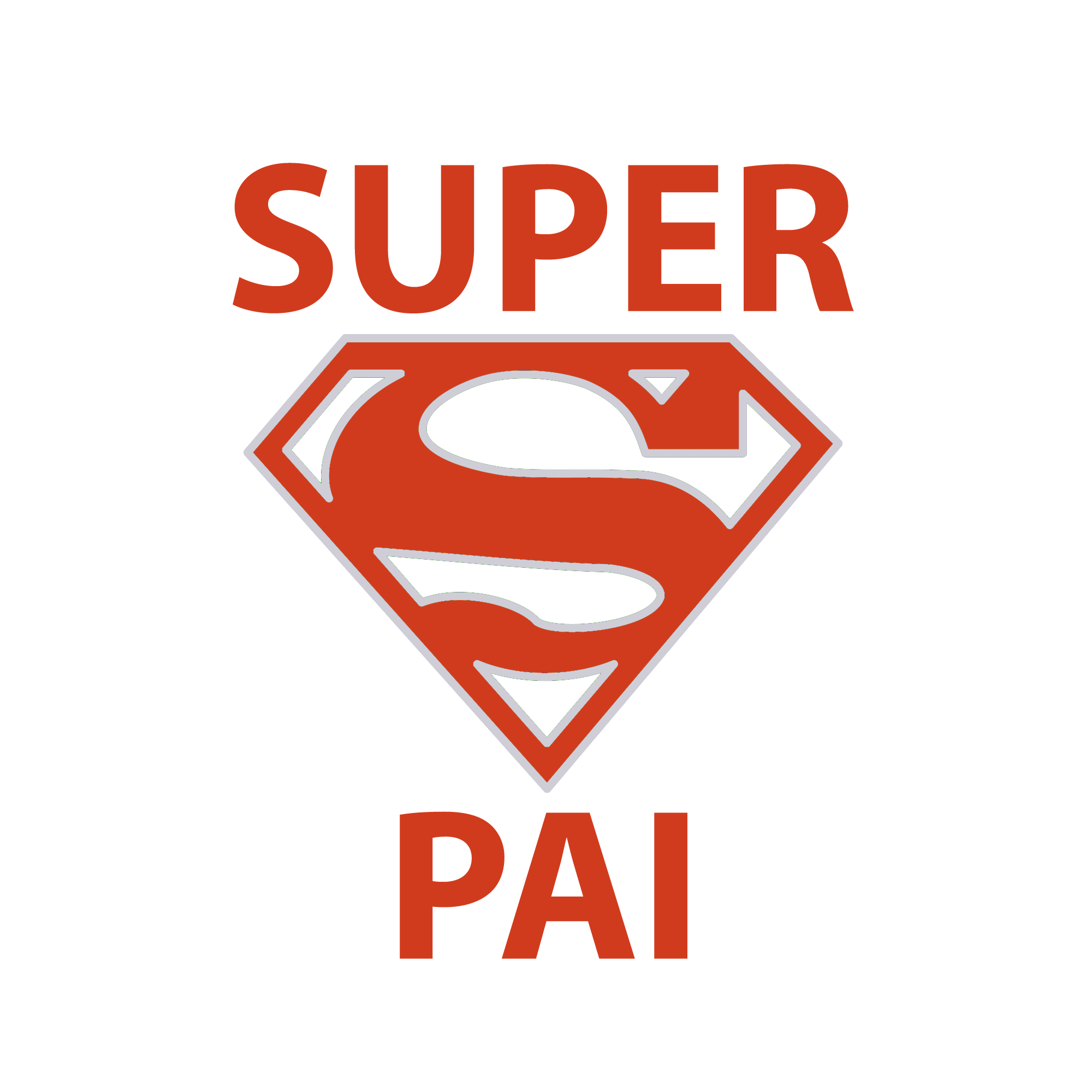 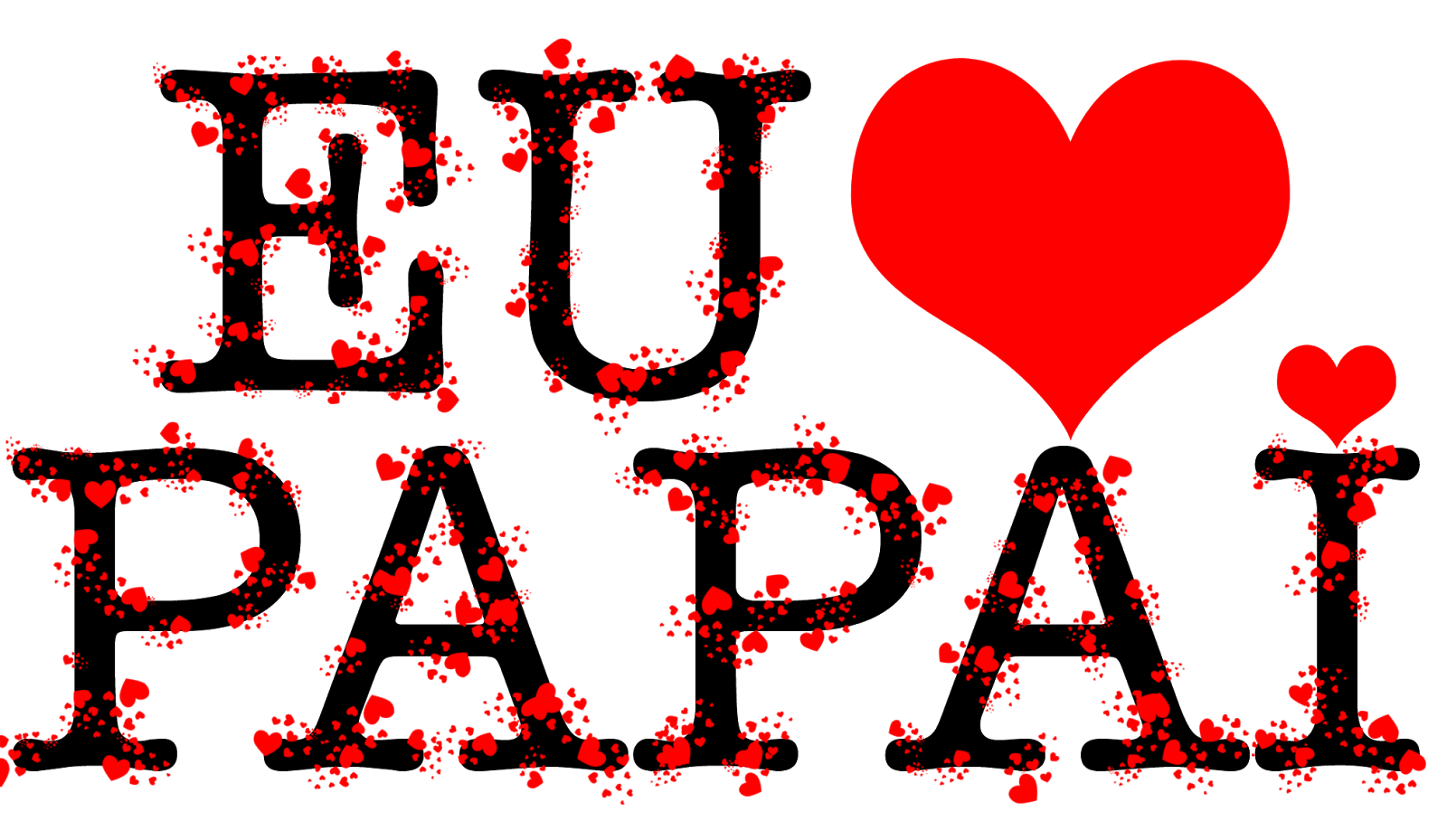 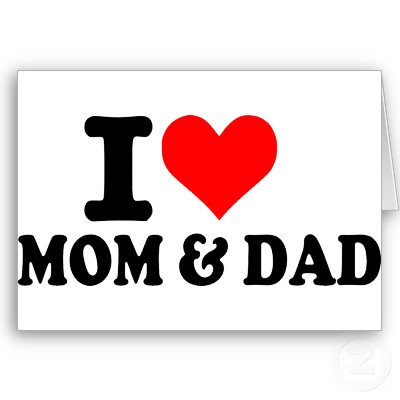 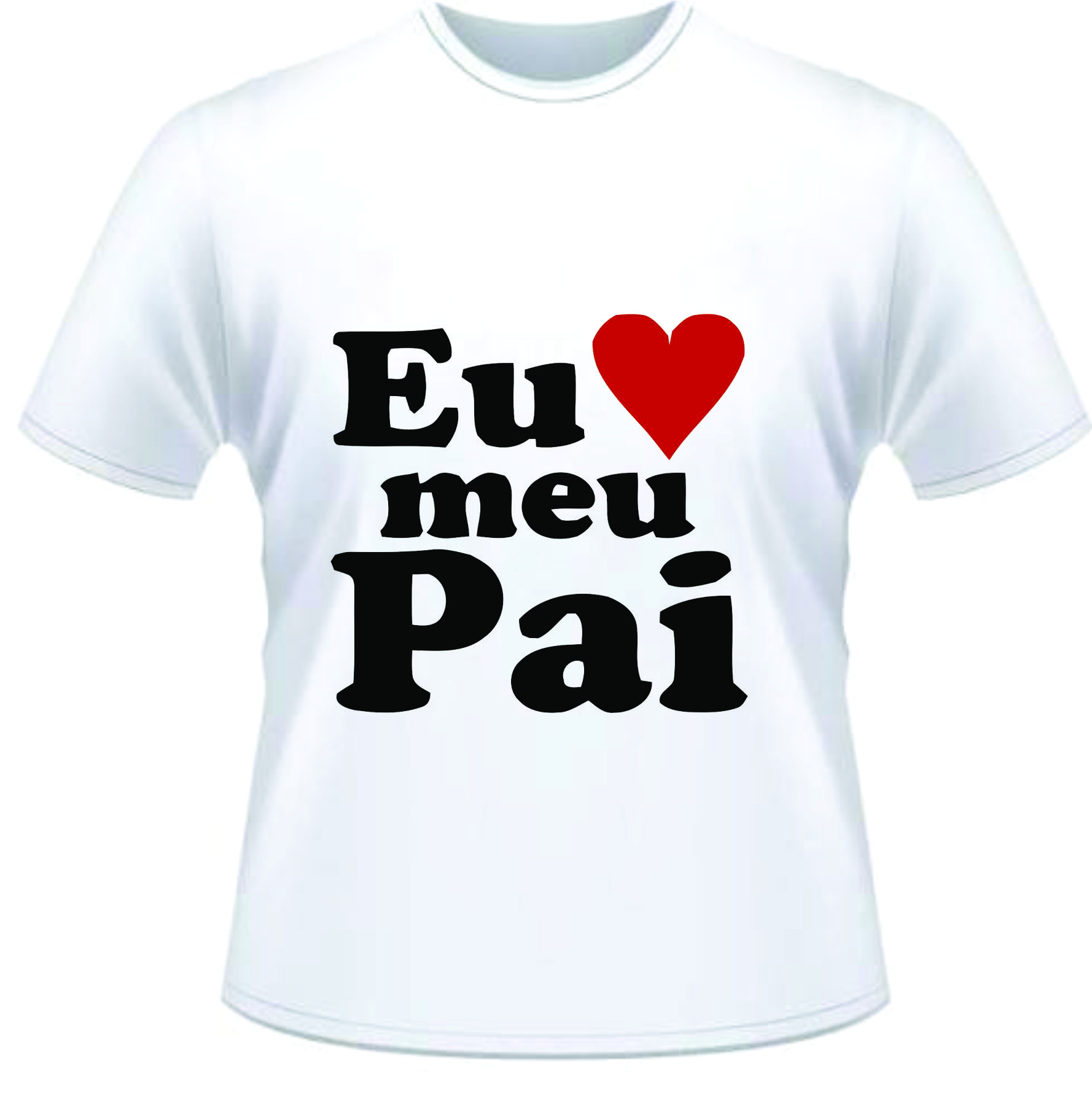 